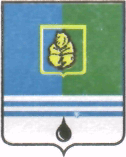 ПОСТАНОВЛЕНИЕАДМИНИСТРАЦИИ  ГОРОДА  КОГАЛЫМАХанты-Мансийского автономного округа - ЮгрыОт «03»   сентября  2015 г.                                                             №2678Об утверждении порядка учета наймодателями заявлений граждан о предоставлении жилых помещений по договорам найма жилых помещений жилищного фонда социального использованияВ соответствии со статьей 91.14 Жилищного кодекса Российской Федерации, Федеральным законом от 06.10.2003 №131-ФЗ «Об общих принципах организации местного самоуправления в Российской Федерации», Уставом города Когалыма:1. Утвердить порядок учета наймодателями заявлений граждан о предоставлении жилых помещений по договорам найма жилых помещений жилищного фонда социального использования согласно приложению к настоящему постановлению.2. Управлению по жилищной политике Администрации города Когалыма (А.В.Косолапов) направить в юридическое управление Администрации города Когалыма текст постановления и приложение к нему, его реквизиты, сведения об источнике официального опубликования в порядке и сроки, предусмотренные распоряжением Администрации города Когалыма от 19.06.2013 №149-р «О мерах по формированию регистра муниципальных нормативных правовых актов Ханты-Мансийского автономного округа - Югры» для дальнейшего направления в Управление государственной регистрации нормативных правовых актов Аппарата Губернатора Ханты-Мансийского автономного округа - Югры.3. Опубликовать настоящее постановление и приложение к нему в газете «Когалымский вестник» и разместить на официальном сайте Администрации города Когалыма в сети Интернет (www.admkogalym.ru).4. Контроль за выполнением постановления возложить на первого заместителя главы Администрации города Когалыма А.Е.Зубовича. Глава Администрации города Когалыма			    В.И.СтепураСогласовано:пер. зам. главы Администрации г.Когалыма			А.Е.Зубовичпредседатель КУМИ						А.В.Ковальчукначальник ОО ЮУ						Д.А.ДидурПодготовлено:начальник УпоЖП 						А.В.КосолаповРазослать: УпоЖП, ЮУ, КУМИ, прокуратура, Когалымский вестник, Консультанат+.Приложение к постановлению Администрации города Когалымаот 03.09.2015 №2678Порядок учета наймодателями заявлений граждан о предоставлении жилых помещений по договорам найма жилых помещений жилищного фонда социального использования 1.  Порядок учета наймодателями заявлений граждан о предоставлении жилого помещения по договору найма жилого помещения жилищного фонда социального использования (далее – Порядок) регулирует отношения по учету Администрацией города Когалыма, управомоченными Администрацией города Когалыма организациями, либо созданными Администрацией города Когалыма в соответствии с требованиями, установленными Правительством Российской Федерации для этих целей организациями (далее – наймодатель) заявлений граждан о предоставлении жилого помещения по договору найма жилого помещения жилищного фонда социального использования.2. Наймодатель ведет учет заявлений о предоставлении жилых помещений жилищного фонда социального использования (далее – заявления), поданных гражданами, принятых на учет граждан, нуждающихся в предоставлении жилых помещений по договорам найма жилых помещений жилищного фонда социального использования (далее – заявитель).3. Заявление подается по форме согласно приложению 1 к настоящему Порядку.4. Учет заявления поданного лично, производится непосредственно при его подаче. В случае направления заявления почтовым отправлением, учет заявления производится в день получения наймодателем почтового отправления с заявлением.5. Заявление регистрируется в реестре граждан, подавших заявление о предоставлении жилых помещений по договорам найма жилых помещений жилищного фонда социального использования в порядке, установленном для регистрации входящих документов Администрации города Когалыма с учетом положений настоящего Порядка согласно приложения 2 к настоящему Порядку.6. Заявителю в день подачи им заявления выдается расписка о получении и учете заявления по форме согласно приложению 3 настоящего Порядка. В случае направления заявления почтовым отправлением, расписка о получении и учёте заявления отправляется наймодателем почтовым отправлением по указанному в заявлении адресу, не позднее 3 (трёх) рабочих дней с момента получения наймодателем почтового отправления с заявлением.7. Наймодатель вправе в течение одного месяца со дня учета заявления провести проверку:- достоверности указанных в заявлении и предоставленных заявителем сведений;- постановки заявителя на учет нуждающихся в предоставлении жилых помещений по договорам найма жилых помещений жилищного фонда социального использования;- отсутствия подачи аналогичного заявления другим наймодателям жилых помещений жилищного фонда социального использования (при наличии других наймодателей), в том числе в строящихся наемных домах социального использования в городе Когалыме.8. По результатам проведенной проверки наймодатель в течение 5 (пяти) рабочих дней со дня окончания проверки направляет заявителю сообщение о результатах проверки. Сообщение направляется заявителю по указанному в заявлении адресу почтовым отправлением с описью вложения и уведомлением о вручении или вручается лично заявителю под роспись.9. В случае, если в результате проведенной проверки наймодатель выяснил, что содержащиеся в заявлении сведения недостоверны, наймодатель предлагает заявителю в сообщении, указанном в пункте 8 настоящего Порядка в течение одного месяца представить новое заявление с достоверными сведениями. В случае непредставления заявителем нового заявления в месячный срок либо в случае, если проверкой установлено, что имеются основания для отказа в приеме заявления, предусмотренные частью 4 статьи 91.14 Жилищного кодекса Российской Федерации, запись в реестре об учете заявления погашается на основании письменного разрешения наймодателя.___________________________Приложение 1 к порядку учета наймодателями заявлений граждан о предоставлении жилых помещений по договорам найма жилых помещений жилищного фонда социального использованияЗаявлениеПрошу предоставить мне жилое помещение по договору найма жилого помещения жилищного фонда социального использования.Я принят «______»____________20____г. на учет нуждающихся в предоставлении жилого помещения по договору найма жилого помещения жилищного фонда социального использования _____________________________________________________________________________________________от______________№_________.В жилом помещении предполагаю проживать один/с семьёй (нужное подчеркнуть). Состав семьи _______человек (а):Я даю свое согласие на обработку наймодателем своих персональных данных, включая сбор, систематизацию, накопление, хранение, уточнение (обновление, изменение), использование, распространение (в том числе передачу), обезличивание, блокирование, уничтожение персональных данных, с целью выполнения всех действий, необходимых для учета данного заявления.(Ф.И.О.заявителя)______________________                       «_______»__________20_____г.             (подпись)                                                                                         (дата)Приложение 2 к порядку учета наймодателями заявлений граждан о предоставлении жилых помещений по договорам найма жилых помещений жилищного фонда социального использованияРеестрграждан, подавших заявление о предоставлении жилых помещений по договорам найма жилых помещений жилищного фонда социального использования(наименование наймодателя)Приложение 3 к порядку учета наймодателями заявлений граждан о предоставлении жилых помещений по договорам найма жилых помещений жилищного фонда социального использованияРаспискао получении и учете заявления о предоставлении жилого помещения по договору найма жилого помещения жилищного фонда социального использованияНастоящим удостоверяется, что заявитель _____________________________________________________________________________________________(Ф.И.О.)представил, а наймодатель___________________________________________________________________________________________________________(Ф.И.О.)Получил «_____»___________20____г. заявление о предоставлении жилого помещения по договорам найма жилых помещений жилищного фонда социального использования и ему присвоен порядковый номер ______в реестре граждан, подавших заявление о предоставлении жилых помещений по договорам найма жилых помещений жилищного фонда социального использования.Заявление принял_________________________________________________                                      (должность, Ф.И.О. исполнителя, принявшего заявление)___________________________________________________________________________________________        «_______»_______________20____г.______________________________________№ п/пФамилия, имя, отчествоСтепень родстваЧисло, месяц, год рождения№п/пДата поступления заявленияДанные о заявителе и членах его семьиДанные о заявителе и членах его семьиДанные о заявителе и членах его семьиДанные о заявителе и членах его семьиВремя постановки граждан на учет нуждающихся в предоставлении жилых помещений и реквизиты такого решенияПодпись заявителя в получении расписки и дата ее полученияСведения о заключении договора найма жилого помещения жилищного фонда социального использования или об отказе в удовлетворении заявления на основании отказа№п/пДата поступления заявленияФ.И.О. заявителя и совместно проживающих с ним членов его семьи, сведения о документе, удостоверяющем личностьМесто постоянного проживанияЧисло, месяц, год рожденияСтепень родства или свойства по отношению к заявителюВремя постановки граждан на учет нуждающихся в предоставлении жилых помещений и реквизиты такого решенияПодпись заявителя в получении расписки и дата ее полученияСведения о заключении договора найма жилого помещения жилищного фонда социального использования или об отказе в удовлетворении заявления на основании отказа123456789